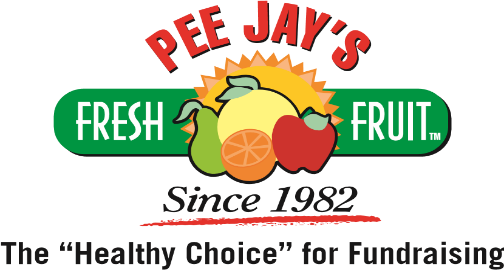 2021 Order and Delivery Schedule		IMPORTANT – PLEASE READ!Call In Date: Monday, two weeks prior to the week of delivery.  *(Except for deliveries in the week of 12/13).Add on Date: Friday after Call in Date (Only ONE Add on Order is permitted).  NOTE:  Add On Date will now be Friday instead of Monday!We cannot accept your complete order on your Add on Date.Delivery Date: Will be confirmed one week after your order is placed.** Please contact Pee Jay’s before you start your sale about scheduling a delivery in the week of 12/14/20.  **Your call in date is Monday, November 23 and your add on date is Monday, November 30.Order Submission: If you have online orders, submission via the eCommerce Sales Management Tool* is required. If you do not have online orders, you may place your order via the Portal Sales Management Tool, or by phone or email. (Please do not fax your order).**Your group is responsible for unloading the truck and supplying any unloading equipment.Please count your order BEFORE signing your manifest.Payment Terms: Net 30 days from delivery. Save 1% by paying your invoice PRIOR to your Delivery Date.All confirmations and invoices are emailed.*Visit www.PeeJays.org for more details about our Fruit Sale Program and eCommerce website.**IMPORTANT: IN THE EVENT THE DRIVER ARRIVES AT AN UNSCHEDULED DELIVERY TIME AND YOU CANNOT ACCEPT THE DELIVERY, PLEASE CONTACT OUR OFFICE IMMEDIATELY.Good Luck with your Fruit Sale!Your Friends at Pee Jays’ Fresh Fruit,Domenic, Anthony, Pam, Carol, Julie, Doug & MarieToll Free: 800-847-6141 • www.PeeJays.org 	For Delivery on: Place Your Order On Or Before:November 16 (Tuesday) through November 21Monday, November 1 / 5November 29 (Monday) through December 5Monday, November 15 / 19December 6 through December 12Monday, November 22  / 26* December 13 through December 15**Monday, November 22 / 26